========================================================24.04.2020                                       с. Рязановка                                      № 24-пОб утверждении средней стоимости квадратного метра жилой площадиИсходя из сложившейся на рынке жилья села Рязановка стоимости жилых  помещений, по состоянию на 2 квартал 2020 года, для расчета размера субсидий предоставляемых гражданам на приобретение жилья, постановляю:Утвердить среднюю стоимость 1 квадратного метра общей площади жилого помещения в с. Рязановка в размере:- на первичном рынке – 34410 рублей;- на вторичном – 16000 рублей.2.  Контроль за исполнением настоящего постановления оставляю за собой.3.  Постановление вступает в силу после обнародования.Глава муниципального образования                                              А.В. БрусиловРазослано: отделу экономики, строительному отделу жилищной комиссии МО «Асекеевский район», прокурору района, в дело.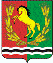 АДМИНИСТРАЦИЯМУНИЦИПАЛЬНОГО ОБРАЗОВАНИЯ РЯЗАНОВСКИЙ СЕЛЬСОВЕТ АСЕКЕВСКОГО РАЙОНА ОРЕНБУРГСКОЙ ОБЛАСТИП О С Т А Н О В Л Е Н И Е